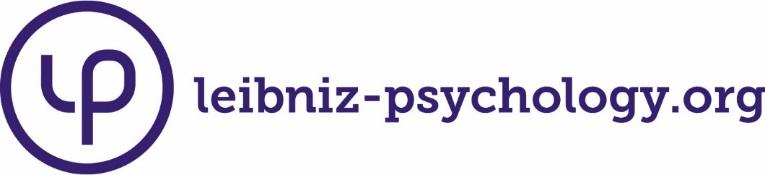 www.testarchiv.euOpen Test ArchiveRepositorium für Open-Access-TestsSchmiedeler, S. (2017). KADDS. Deutsche Version der Knowledge of Attention Deficit Disorders Scale [Verfahrensdokumentation und Fragebogen mit Lösungen]. In Leibniz-Institut für Psychologie (ZPID) (Hrsg.), Open Test Archive. Trier: ZPID.https://doi.org/10.23668/psycharchives.6551Alle Informationen und Materialien zu dem Verfahren finden Sie unter:https://www.testarchiv.eu/de/test/9007370KADDS – Knowledge of Attention Deficit Disorders ScaleBitte beantworten Sie die folgenden Fragen über die Aufmerksamkeitsdefizit-Hyperaktivitäts-störung (ADHS), indem Sie Ihre Antworten einkreisen. Wenn Sie Sich bei einer Frage unsicher sind, antworten Sie bitte mit „Weiß nicht“ und raten Sie nicht. Bitte lassen Sie keine Frage aus.Lösung zur Knowledge of Attention Deficit Disorders Scale (KADDS)Korrekte Antwort ist falsch:(1 = 0) (2=1) (3=0) Items: 1, 2, 7, 11, 12, 14, 18, 19, 22, 23, 24, 27, 28, 29, 30, 34, 35, 36, 37, 38, 39Korrekte Antwort ist richtig:(1=1) (2=0) (3=0) Items: 3, 4, 5, 6, 8, 9, 10, 13, 15, 16, 17, 20, 21, 25, 26, 31, 32, 33KADDS Subskalen:Associated Features (i.e., General): 1, 4, 6, 13, 17, 19, 22, 24, 27, 28, 29, 30, 31, 32, 33Symptoms/Diagnosis: 3, 5, 7, 9, 11, 14, 16, 21, 26Treatment: 2, 8, 10, 12, 15, 18, 20, 23, 25, 34, 35, 36Kontaktadressen der Entwickler des Instrumentes in den USA RichtigFalschWeiß Nicht1.   Aus den meisten Schätzungen geht hervor, dass ADHS bei ca. 15% der Schulkinder vorliegt.RFWN2.   Aus der aktuellen Forschung geht hervor, dass ADHS zum Großteil das Resultat ineffektiver elterlicher Erziehungskompetenzen ist.RFWN3.	Kinder mit ADHS werden häufig durch äußere Reize abgelenkt.RFWN4.	Kinder mit ADHS gehorchen normalerweise eher ihren Vätern als ihren Müttern.RFWN5.	Um eine ADHS zu diagnostizieren, müssen die Symptome des Kindes vor dem Alter von sieben Jahren aufgetreten sein.RFWN6.	ADHS ist häufiger verbreitet unter Verwandten 1. Grades (z. B. Mutter, Vater) von Kindern mit ADHS als in der Allgemeinbevölkerung. RFWN7.	Ein Symptom von Kindern mit ADHS ist, dass sie sich körperlich grausam gegenüber anderen verhalten haben.RFWN8.	Antidepressive Medikamente haben sich bei vielen Kindern mit ADHS zur Reduzierung von Symptomen als wirksam erwiesen.RFWN9.	Kinder mit ADHS zappeln oder winden sich häufig auf ihren Stühlen.RFWN10.	Eltern- und Lehrertrainings sind i. d. R.  wirksam für den Umgang mit Kindern mit ADHS, wenn dies mit einer medikamentösen Behandlung der Kinder kombiniert wird. RFWN11. Es ist normal bei Kindern mit ADHS, dass ein überhöhtes Selbstwertgefühl oder ein Gefühl von Großartigkeit vorliegt.RFWN12. Wenn die Behandlung eines Kindes mit ADHS beendet ist, ist es unwahrscheinlich, dass die Symptome wiederkehren.RFWN13. Es ist auch als Erwachsener möglich, mit ADHS diagnostiziert zu werden.RFWN14. Kinder mit ADHS haben häufig in ihrer Vergangenheit gestohlen oder Gegenstände anderer zerstört.RFWN15. Als Nebenwirkungen von Stimulanzien in der Behandlung von ADHS können leichte Schlafstörungen oder Appetitminderung auftreten.RFWN16. Nach dem derzeitigen Kenntnisstand über ADHS nimmt man zwei Symptom-Gruppen an: Eine Gruppe umfasst Unaufmerksamkeit und die andere Hyperaktivität/Impulsivität.RFWN17. Symptome einer Depression werden bei Kindern mit ADHS häufiger diagnostiziert als bei Kindern ohne ADHS.RFWN18. Individuelle Psychotherapie ist i. d. R. bei den meisten Kindern mit ADHS ausreichend zur Behandlung der Störung.RFWN19. Bei den meisten Kindern mit ADHS wachsen sich die Symptome mit dem Eintritt in die Pubertät aus und sie funktionieren im Erwachsenenalter normal.RFWN20. In schweren Fällen von ADHS wird Medikation oftmals eingesetzt, bevor andere Techniken der Verhaltensänderung versucht werden.RFWN21. Um ADHS zu diagnostizieren, muss das Kind entsprechende Symptome in zwei oder mehr Lebensbereichen zeigen (z. B. zu Hause, in der Schule).RFWN22. Wenn ein Kind mit ADHS in der Lage ist, seine Aufmerksamkeit über eine Stunde beim Videospielen oder Fernsehen zu halten, so kann es seine Aufmerksamkeit auch eine Stunde in der Klasse oder bei den Hausaufgaben halten.  RFWN23. Die diätische Reduktion von Zucker oder Nahrungsergänzungsmitteln ist i. d. R. wirksam bei der Reduktion von ADHS-Symptomen.RFWN24. Die Diagnose einer ADHS an sich berechtigt das Kind zur Teilnahme an speziellen schulischen Fördermaßnahmen. RFWN25. Stimulanzien sind die am häufigsten eingesetzten Medikamente in der Behandlung von Kindern mit ADHS. RFWN26. Kinder mit ADHS haben oftmals Schwierigkeiten Aufgaben und Aktivitäten zu organisieren.RFWN27. Kinder mit ADHS haben i. d. R. häufiger Probleme in neuen Situationen als in bereits bekannten Situationen.RFWN28. Es gibt spezifische körperliche Merkmale, die von Ärzten (z. B. Kinderärzten) identifiziert werden können, um eindeutig die Diagnose einer ADHS zu stellen.RFWN29. Bei Kindern im Schulalter ist die Verbreitung von ADHS bei Mädchen und Jungen gleich hoch.RFWN30. Bei sehr jungen Kindern (unter 4 Jahren) ist das Problemverhalten der Kinder mit ADHS (z. B. Hyperaktivität, Unaufmerksamkeit) deutlich verschieden vom Verhalten gleichaltriger Kinder ohne ADHS.RFWN31. Kinder mit ADHS können von Kindern ohne ADHS in einem Klassenzimmer leichter unterschieden werden als in einer freien Spielsituation.RFWN32. Die Mehrzahl der Kinder mit ADHS zeigt einen gewissen Grad an schwachen Schulleistungen in den Grundschuljahren.RFWN33. ADHS-Symptome können häufig bei Kindern ohne ADHS beobachtet werden, die aus einem inadäquaten oder chaotischen häuslichem Umfeld kommen.RFWN34. Verhaltenstherapeutische/Psychologische Interventionen bei Kindern mit ADHS fokussieren primär das Aufmerksamkeitsproblem des Kindes.RFWN35. Elektrokonvulsive Therapie (z. B. Schockbehandlung) hat sich als wirksame Therapie für sehr schwere Fälle von ADHS erwiesen. RFWN36. Behandlungen bei ADHS, die primär Bestrafung fokussieren, haben sich als die wirksamsten bei der Reduktion von ADHS-Symptomen herausgestellt.RFWN37. Die Forschung hat gezeigt, dass eine dauerhafte Einnahme von Stimulanzien die Wahrscheinlichkeit einer Abhängigkeit (z. B. Alkohol, Drogen) im Erwachsenenalter erhöht. RFWN38. Wenn ein Kind auf Stimulanzien (z. B. Ritalin) anspricht, dann hat das Kind vermutlich auch ADHS.RFWN39. Kinder mit ADHS zeigen i.d. R. ein starres Befolgen von spezifischen Routinen oder Regeln.RFWNMuhlenberg College (USA)Mark J. Sciutto, Ph.D.Department of Psychology(484) 664-3649sciutto@muhlenberg.edu St. John’s University (USA)Mark D. Terjesen, Ph.D.Department of School Psychology(718) 990-5860terjesem@stjohns.edu